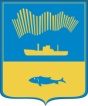 АДМИНИСТРАЦИЯ ГОРОДА МУРМАНСКАКОМИТЕТ ПО ОБРАЗОВАНИЮПРИКАЗ___09.02.2015__									№ __262__О внесении изменений в Положение о порядке работы Территориальной психолого-медико-педагогической комиссии города МурманскаВ целях приведения деятельности Территориальной психолого-медико-педагогической комиссии города Мурманска в соответствие с Федеральным законом от 29.12.2012 № 273-ФЗ «Об образовании в Российской Федерации»
п р и к а з ы в а ю:внести в Положение о порядке работы Территориальной психолого-медико-педагогической комиссии города Мурманска, утвержденное приказом комитета по образованию администрации города Мурманска от 28.02.2014
№ 247 «О порядке работы Территориальной психолого-медико-педагогической комиссии города Мурманска» (в редакции от 30.09.2014 № 1111\1) (далее – Положение) следующие изменения:1.	Пункт 2.1. дополнить новыми абзацами седьмым и восьмым
следующего содержания:« - проведение психолого-медико-педагогического обследования обучающихся, находящихся на обучении по состоянию здоровья на дому, для получения заключения, подтверждающего статус ограниченных возможностей здоровья, и выдача рекомендации для прохождения государственной итоговой аттестации с учетом состояния здоровья, особенностей психофизического развития обучающихся;- проведение психолого-медико-педагогического обследования обучающихся, выпускников прошлых лет с ограниченными возможностями здоровья, и выдача рекомендации для прохождения государственной итоговой аттестации с учетом состояния их здоровья, особенностей психофизического развития.».2.	Пункт 3.1. дополнить новым вторым абзацем следующего
содержания:«ТПМПК для выдачи рекомендации обучающимся, выпускникам прошлых лет с ограниченными возможностями здоровья для прохождения государственной итоговой аттестации с учетом состояния их здоровья, особенностей психофизического развития проводит психолого-медико-педагогическое обследование до момента подачи обучающимися заявления об участии в государственной итоговой аттестации.».3. Пункт 3.3. дополнить новым третьим абзацем следующего содержания:«В целях выдачи рекомендаций для прохождения государственной итоговой аттестации ТПМПК осуществляет обследование обучающихся, находящихся на обучении по состоянию здоровья на дому, обучающихся, выпускников прошлых лет с ограниченными возможностями здоровья, по письменному заявлению родителей (законных представителей), а также по личному письменному заявлению выпускников прошлых лет с ограниченными возможностями здоровья.».3. Пункт 3.4. дополнить новым тринадцатым абзацем следующего содержания:«Для проведения обследования родители (законные представители) обучающихся с ограниченными возможностями здоровья, выпускники прошлых лет с ограниченными возможностями здоровья предъявляют в ТПМПК документ, удостоверяющий их личность, документы, подтверждающие полномочия по представлению законных интересов ребенка, а также следующие документы:-	   заявление о проведении или согласие на проведение обследования
обучающегося на ТПМПК;-	копию свидетельства о рождении ребенка или паспорта с
предъявлением оригинала документа;справку медицинской организации о состоянии здоровья, особенностях психофизического развития обучающегося, выпускника прошлых лет с ограниченными возможностями здоровья;справку врачебной комиссии об организации обучения на дому или в медицинской организации;подробную выписку из истории развития ребенка медицинской организации по месту жительства (регистрации);копию заключения ТПМПК о результатах ранее проведенного обследования ребенка (при наличии);копию приказа общеобразовательной организации об организации обучения на дому;-	характеристику обучающегося, выпускника с ограниченными
возможностями здоровья, выданную образовательной организацией.».4.	Пункт 3.11. дополнить новым пятым абзацем следующего
содержания:«- рекомендацию обучающимся, выпускникам прошлых лет с ограниченными возможностями здоровья,  по форме прохождения государственной итоговой аттестации, по созданию специальных условий, учитывающих состояние их здоровья, особенности психофизического развития, а также по месту организации пункта приема экзамена.».5.	Дополнить Положение приложением № 2 согласно приложению.Председатель комитета                                          В.Г. АндриановПриложение № 2 к приказу комитета по образованию     администрации  города Мурманска     от ____________№_____________Комитет по образованию администрации г. Мурманскамуниципальное бюджетное образовательное учреждение для детей, нуждающихся в психолого-педагогической и медико-социальной помощи, г. Мурманска Центр психолого-медико-педагогической реабилитации и коррекцииЗАКЛЮЧЕНИЕ Территориальной психолого-медико-педагогической комиссии города МурманскаДано		года рождения, проживающему(ей) по адресу:	обучающемуся по образовательной программе	в том, что он/она был(а) представлен(а) на ТПМПК «	»	20	года,протокол №	, на основании медицинской справки	(наименование медицинской организации)от «	»	20	г.Рекомендации комиссии:1.Государственная	итоговая	аттестация	проводится	в	формеМесто проведения	Продолжительность экзамена увеличивается на 1,5 часа (да/нет)	Нуждается/не нуждается в создании специальных условий при проведении государственной итоговой аттестации	Материально-технические условия проведения экзамена, обеспечивающие возможность беспрепятственного доступа и пребывание в помещениях пункта проведения экзаменов 	.Присутствие ассистентов, оказывающих обучающимся необходимую техническую помощь с учетом их индивидуальных особенностей______________________________________________.Использование необходимых технических средств с учетом индивидуальных особенностей обучающегося	.Подписи специалистов ТПМПК, подтверждающие участие в обследовании и гарантии
конфиденциальности:	м.п.С заключением и рекомендациями ТПМПК ознакомлены,Родитель (законный представитель)	    	(подпись)	(Ф.И.О.)Специалисты ТПМПКподписьФ.И.О.Врач-психиатрПедагог-психологУчитель-дефектологУчитель-логопедДругие специалистыСекретарьПредседатель ТПМПК